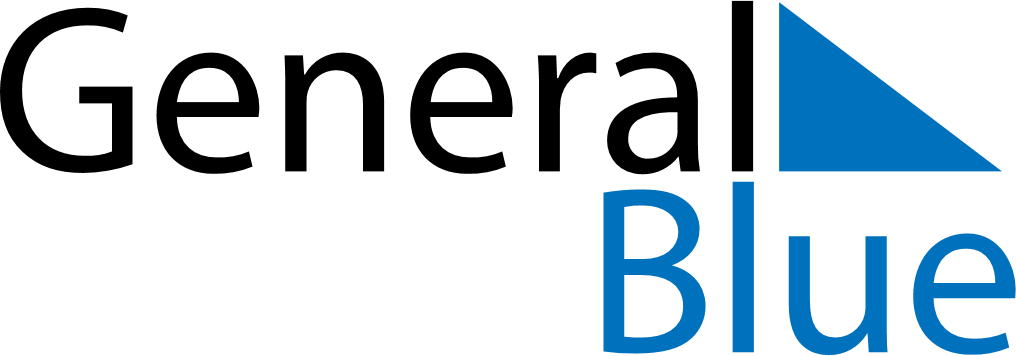 July 1642July 1642July 1642July 1642July 1642SundayMondayTuesdayWednesdayThursdayFridaySaturday12345678910111213141516171819202122232425262728293031